REPTES EN GRUPS DE CINC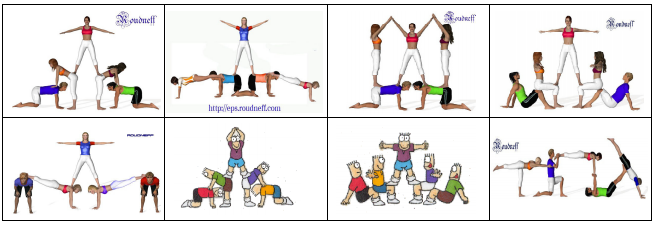 